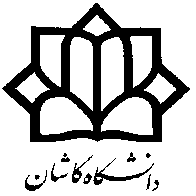 آیا تحقق خروجی پیشنهادی طرح، در صورت انجام منطقی است؟ بلی          خیر       نظرات:چنانچه طرح مشابهی، اجرا شده یا در حال اجراست با ذکر مشخصات دقیق مرقوم فرمایید.برای بهبود کیفیت طرح چه تغییرات ویژه ای پیشنهاد می کنید؟                  پیشنهادات ویژه:نظر کلی خود را در ارتباط با انجام طرح اعلام فرمایید:                  طرح بصورت حاضر قابل انجام می باشد                   طرح پس از انجام تصحیحات قابل انجام است                   انجام طرح به دلایل ذکر شده در موارد فوق توصیه نمی شود       نام و نام خانوادگی داور:                                             مرتبه ی علمی:                       محل کار:                                              امضا و تاریخ: